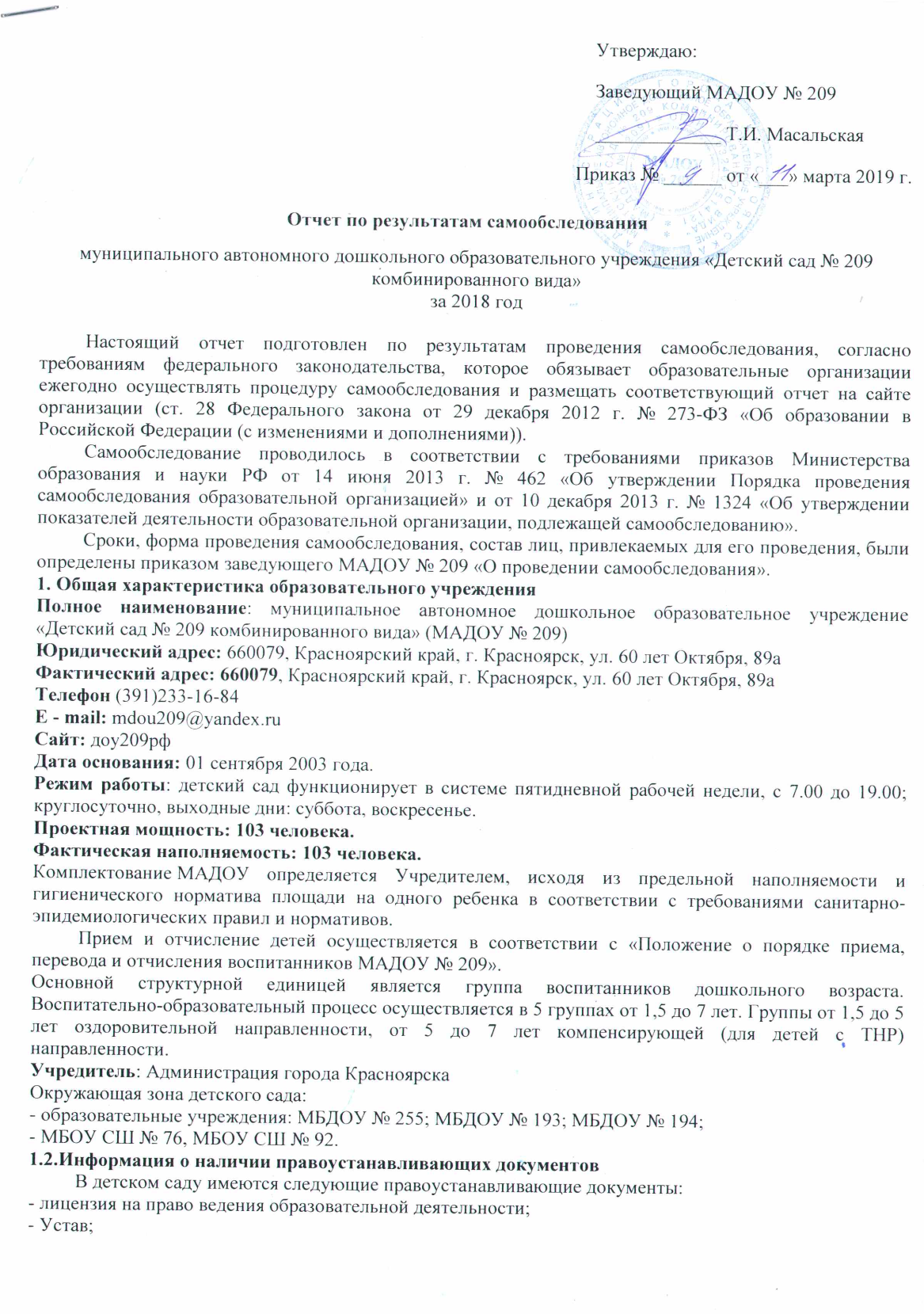 - свидетельство о постановке на учет в налоговом органе по месту нахождения юридического лица;- свидетельство о государственной регистрации права оперативного управления муниципальным имуществом;- свидетельство о государственной регистрации права безвозмездного пользования земельным участком и др.- локальные акты: коллективный договор между администрацией и трудовым коллективом МАДОУ; должностные инструкции работников МАДОУ; правила внутреннего трудового распорядка; положение об оплате труда работников МАДОУ; положение об Общем собрании; положение о педагогическом совете; положение о родительском Совете; положение о порядке обработки и защите персональных данных; положение о психолого-медико-педагогическом консилиуме; положение о комиссии по охране труда; положение о проведении самообследования; положение о внутренней системе оценки качества образования; положение о нормах профессиональной этики педагогических работников; положение о комиссии по урегулированию споров между участниками образовательных отношений МАДОУ; порядок и основания перевода, отчисления воспитанников; правила внутреннего распорядка воспитанников МАДОУ; правила приема воспитанников в МАДОУ и др.1.3. Информация о документации УчрежденияВ МАДОУ имеется следующая документация:- федеральные, региональные и муниципальные нормативно-правовые акты, регламентирующие работу детского сада;- акты готовности МАДОУ к новому учебному году;- Программа развития МАДОУ на 2016-2021г.;- основная образовательная программа дошкольного образования;- адаптированная основная образовательная программа дошкольного образования;- календарный учебный план-график на 2018-2019 уч. г.;- расписание НОД и режим дня на 2018-2019 уч. г.;- планы воспитательно-образовательной работы педагогов в соответствии с образовательной       программой дошкольного образования;- паспорт доступности объекта социальной инфраструктуры (ОСИ);- паспорт безопасности МАДОУ № 209;- отчеты учреждения, справки по проверкам.1.4. Информация о документации, касающейся трудовых отношенийВ МАДОУ имеется следующая документация:- книги движения трудовых книжек и вкладышей к ним, трудовые книжки работников, личные дела работников;- приказы по личному составу;- эффективные контракты (трудовые договоры) с работниками и дополнительные соглашения к ним;- коллективный договор (в т.ч. приложения к коллективному договору);- правила внутреннего трудового распорядка;- штатное расписание;- должностные инструкции работников;- журналы проведения инструктажа.Вывод: В МАДОУ имеется в наличии вся документация в соответствии с требованиями «Порядка проведения самообследования образовательной организацией».2. Система управления УчреждениемУправление МАДОУ осуществляется в соответствии с Уставом и законодательством РФ и строится на принципах единоначалия и самоуправления.Заведующий является единоличным руководителем, осуществляющим непосредственное руководство учреждением. Заведующий определяет стратегию, цели и задачи развития; определяет структуру управления детским садом; анализирует, планирует, контролирует и координирует.Заведующий хозяйством осуществляет руководство хозяйственной деятельностью и обслуживающим персоналом.За организацию воспитательно-образовательной работы в детском саду отвечает заместитель заведующего по УВР.Формы самоуправления МАДОУ:- общее собрание, в состав которого входят все работники МАДОУ, обсуждает и принимает проект коллективного договора, рассматривает и обсуждает программу развития учреждения; рассматривает и обсуждает проект годового план работы; обсуждает вопросы состояния трудовой дисциплины и мероприятия по ее укреплению; рассматривает вопросы охраны и безопасности условий труда, охраны здоровья воспитанников;- Родительский Совет содействует организации совместных мероприятий в МАДОУ, оказывает посильную помощь МАДОУ в укреплении материально-технической базы, благоустройстве его помещений, детских площадок и территории;- Наблюдательный Совет – управляющий орган МАДОУ № 209, обеспечивающий руководство финансово-экономической деятельностью учреждения.Управление педагогической деятельностью осуществляет педагогический совет, в функцию которого входит:- определение направления образовательной деятельности МАДОУ;- выбор образовательной программы, образовательных и воспитательных технологий и методик;- анализ проекта годового плана работы МАДОУ;- организацию выявления, обобщения, распространения и внедрения передового опыта среди педагогических работников МАДОУ;- заслушивание отчетов заведующего о создании условий для реализации образовательной программы дошкольного образования.Учреждение находится в режиме развития. В 2018 году в детском саду проведено 4 педсовета, 10 общих собрания работников МАДОУ, 3 общих родительских собрания и по 3 групповых собрания в каждой группе, о чем составлены протоколы в соответствии с требованиями делопроизводства, 6 заседаний Наблюдательного Совета МАДОУ № 209.В детском саду ведется общее планирование образовательной работы МАДОУ и планирование воспитательно-образовательной работы в группах. В плане работы МАДОУ определены актуальные задачи на учебный год, основные направления деятельности по реализации намеченных задач, методическое и дидактическое обеспечение педагогического процесса, спланированы методы изучения результативности учебно-воспитательного процесса, формы взаимодействия с семьей и школой, продумано материально-техническое обеспечение.В группах ведется комплексное календарно-тематическое планирование, которое обеспечивает создание у детей целостной картины мира и способствует эффективной и полной реализации задач образовательной программы дошкольного образования и адаптированной образовательной программы дошкольного образования.Аналитическая деятельность в детском саду проводится в полном объеме: анализ эффективности форм и способов методической работы, учебно-воспитательного процесса, состояния физического и психологического здоровья детей, кадрового состава, материально-технической обеспеченности, взаимодействия с родителями и школой.Анализ воспитательно-образовательной работы с детьми в группах проводится в виде мониторинга усвоения программных задач.2.2. Результативность и эффективность действующей в МАДОУ системы контроляСистема контроля со стороны руководства МАДОУ является понятной всем участникам образовательных отношений и построена на изучении результативности учебно-воспитательного процесса.Использовались различные виды контроля (тематический, итоговый, предупредительный, оперативный, повторный, сравнительный), через наблюдение, взаимопосещение открытых мероприятий дважды в год, анализа педагогов своей работы.Контроль осуществлялся по следующим блокам:- контроль за воспитательно-образовательным процессом;- контроль за охраной жизни и здоровья детей.О результатах контроля заместитель заведующего по УВР ставит в известность руководителя, педагогов в ходе проведения совместных методических мероприятий, индивидуальных бесед. С целью усовершенствования системы контроля используется не только административный контроль, но и самоконтроль (для педагогов высшей категории).В системе управления используются современные информационно-коммуникативные технологии: ведение документации в электронном виде (приказы по МАДОУ, протоколы). Применение инновационной технологии управления проектами оказало эффективное влияние на повышение качества образования.Содержание официального сайта учреждения соответствует Приказу Министерства образования и науки Российской Федерации Федеральной службы по надзору в сфере образования и науки от 29 мая 2014 г. № 785 «Об утверждении требований к структуре официального сайта образовательной организации в информационно-телекоммуникационной сети «интернет» и формату представления на нем информации». На сайте детского сада размещены все локальные акты, регламентирующие деятельность МБДОУ, в том числе касающиеся прав и обязанностей воспитанников, прав, обязанностей и ответственности родителей (законных представителей) в сфере образования.Вывод: В МАДОУ создана структура управления в соответствии с целями и содержанием деятельности, реализуется возможность участия в управлении   детским садом всех участников образовательного процесса. 3. Содержание воспитательно-образовательного процесса и качество подготовки воспитанниковВ основу деятельности МАДОУ по реализации основной и адаптированной основной образовательной программы заложены задачи Федерального государственного образовательного стандарта дошкольного образования.Содержание образовательного процесса в МАДОУ осуществляется на основе образовательной программы дошкольного образования, как программы психолого-педагогической поддержки позитивной социализации и индивидуализации, развития личности детей дошкольного возраста, с определением комплекса основных характеристик дошкольного образования (объем, содержание и планируемые результаты в виде целевых ориентиров дошкольного образования).Мониторинг усвоения детьми образовательных задач показал, что содержание, уровень и качество подготовки выпускников соответствует целевым ориентирам ФГОС ДО по всем образовательным областям: социально-коммуникативному, познавательному, речевому, художественно-эстетическому, физическому развитию. Реализуется современная модель образовательного процесса через совместную деятельность с детьми и их самостоятельную деятельность. Поддерживается проявление детской инициативы, активности, самостоятельности.Таким образом, положительная динамика развития детей по образовательным областям является результатом создания педагогами и администрацией МАДОУ благоприятных психолого-педагогических условий.Развивающая предметно-пространственная среда МАДОУ обеспечивает:- максимальную реализацию образовательного потенциала пространства детского сада, группы, а также территории участков, материалов, оборудования и инвентаря для развития детей дошкольного возраста в соответствии с особенностями каждого возрастного этапа, охраны и укрепления их здоровья, учета особенностей и коррекции недостатков их развития;- творческую активность детей, предоставляет ребенку свободу выбора форм активности, обеспечивает содержание разных форм детской деятельности, гармоничное отношение ребенка с окружающим миром;- безопасность и комфорт;- соответствует интересам, потребностям и возможностям каждого ребенка;- возможность общения и совместной деятельности (в том числе детей разного возраста) и взрослых;- двигательную активность детей, а также возможности для уединения.- реализацию образовательной программы дошкольного образования;- учет национально-культурных, климатических условий, в которых осуществляется образовательная деятельность.В МАДОУ имеются: музыкальный, физкультурный зал, 2 кабинета логопедов, кабинет учителя-дефектолога, оздоровительный центр: комната гипертермического закаливания, соляная комната (пещера), массажный кабинет, спортивная площадка, уличные групповые участки, огород, цветники.Групповые участки оснащены игровым оборудованием.В МАДОУ проводится анкетирование родителей об удовлетворенности родителей его работой, постоянно анализируются потребности образовательных услуг детей и родителей. По результатам опросов участников образовательных отношений были предприняты следующие меры:- составлены планы по взаимодействию с семьей;- используются интерактивные формы работы.Вывод: Родители являются непосредственными участниками воспитательного процесса. Возросло взаимное доверие и взаимопонимание педагогов и родителей, укрепился авторитет педагога в семье, а родителей в детском саду. Вместе с тем нужно отметить, что педагогами недостаточно уделяется внимания индивидуальному консультированию и другим формам индивидуальной работы с родителями, нет системности и достаточной согласованности между специалистами и воспитателями ДОУ.4. Оценка организации учебного процессаКалендарный учебный план-график МАДОУ состоит из пояснительной записки, режима пребывания детей в МАДОУ и учебного плана, составленного по образовательным областям в соответствии с требованиями ФГОС ДО и СанПиН 2.4.1.3049-13. Определено количество рабочих недель, выходных и праздничных дней и летнего оздоровительного периода. Расписание НОД составлено с учетом чередования умственной деятельности с физической нагрузкой. Ведётся коррекционно-развивающая и оздоровительная работа. Оздоровительная работа осуществляется на основе мониторинга состояния здоровья детей, под руководством доцента кафедры ИПК РО «Безопасность жизнедеятельности. Коррекционно-развивающая деятельность осуществляется с учётом рекомендаций РПМПК. Коррекционно–развивающая деятельность в МАДОУ проводится под руководством ПМПк.Вывод: Организация учебного процесса направлена на создание максимально благоприятных условий для развития способностей каждого ребенка, на оздоровление и коррекцию. 5. Качество кадрового обеспеченияМАДОУ укомплектовано педагогическим и обслуживающим персоналом на 100%:- 17 воспитателей: из них 4 имеют высшую квалификационную категорию, из них 6 имеют первую квалификационную категорию 15 воспитателей имеют высшее образование;- музыкальный руководитель имеет средне-специальное образование, первую квалификационную категорию,- инструктор по физической культуре имеет средне-специальное образование;- 4 учителя-логопеда: из низ 4 имеют высшее образование и высшую квалификационную категорию;- 1 педагог-психолог: имеет высшее образование, первую квалификационную категорию.Стаж работы педагогов: от 0 до 5 лет – 5,8 %; от 5 до 10 лет – 17,6 %; от 10 до 15 лет – 35,2 %; от 15 до 20 лет – 58,8 %; от 20 и выше – 11,7 %.Средний возраст педагогического коллектива 37 лет.Активное участие принимают педагоги в различных городских методических мероприятиях:Районный уровень- «Русские шашки»;- Фестиваль успешных образовательных практик; - Фестиваль детского исполнительского творчества «Веселые нотки 2018»;- Спортивный фестиваль среди сотрудников МАДОУ;- Азбука здоровья – 2018;- Творческая встреча – 2018;- Неделя-логопедии – 2018;- Конкурс видеороликов по ПДД;- Академия фокс – 2018;- Конкурс проектов – 2018.Вывод: МАДОУ укомплектован кадрами на 100%. Уровень профессионального мастерства педагогов растет, педагоги постоянно повышают свой профессиональный уровень, педагогический коллектив функционирует в режиме активного развития.6. Учебно-методическое обеспечениеМетодическая работа в детском саду - это специальный комплекс практических мероприятий, базирующийся на передовом педагогическом опыте, и направленный на всестороннее повышение компетентности и профессионального мастерства каждого педагога.С 1 января 2014 г. вступил в силу федеральный государственный стандарт дошкольного образования, который служит ориентиром в организации работы в дошкольном учреждении. Так же разработан и с 01.01.2017г. вступит в действие профессиональный стандарт педагога. Поэтому вся методическая работа была связана с ознакомлением, изучением и внедрением стандартов.В течение 2018-2019 г. была создана творческая группа педагогов, работающая в рамках ВСОКО, под руководством ММЦ. Педагогический совет – постоянная форма коллективной методической работы. При планировании тем педагогического совета на 2018 год выбирались проблемы, разрешение которых способствовало повышению уровня воспитательно-образовательной работы, внедрению в практику передового педагогического опыта, включению педагогов МАДОУ в изменение подходов к образовательной деятельности в соответствии с ФГОС ДО.Продолжилось знакомство с новинками методической литературы: педагоги делали обзор новинок и рассказывали о самых интересных на их взгляд материалах.           Один из тематических контролей был посвящен теме «Организация развивающей среды в группе с учетом ФГОС ДО». Объекты контроля: развивающая среда в группах; организация образовательной работы с воспитанниками; организация и проведение непосредственной образовательной деятельности в различных видах деятельности.В результате работы было выявлено: большинство педагогов постепенно изменяют свое отношение к детской инициативе, избавляются от излишней регламентации жизнедеятельности детей, повышают уровень профессионального мастерства через самообразование.Проведены консультации с педагогами по написанию календарно-тематических планов с применением циклограммы недельного планирования, по использованию системы мониторинга достижения детьми планируемых результатов по образовательной программе дошкольного образования по всем образовательным областям. Все сотрудники прошли курсы переподготовки «Дошкольное образование».Вывод: педагоги детского сада активно посещают методические объединения, знакомятся с опытом работы своих коллег и других дошкольных учреждений, приобретают и изучают новинки периодической и методической литературы. Все это в комплексе дает хороший результат в организации педагогической деятельности и улучшении качества образования и воспитания дошкольников.7. Библиотечно-информационное обеспечение МАДОУРешается вопрос о создании виртуального методического кабинета. В методическом кабинете организовывались постоянно действующие выставки новинок методической литературы, тематические и по запросам. Педагоги активно используют в своей работе библиотечный фонд.МАДОУ достаточно обеспечено современной информационной базой: имеется выход в Интернет, электронная почта; желательно наличие ПК и выход в Интернет с каждого рабочего места педагогов.В МАДОУ имеется официальный сайт Учреждения (www/доу 209.рф) соответствующий установленным требованиям и порядку работы с официальным сайтом. Информация о деятельности МАДОУ для заинтересованных лиц открыта и доступна:Вывод: Информационное обеспечение детского сада постоянно пополняется, что способствует совершенствованию воспитательно-образовательного процесса.8. Материально-техническая база МАДОУВ МАДОУ № 209 создана безопасная предметно-развивающая среда, отвечающая современным требованиям:-достаточно мебели и иного оборудования (все удобное, современное, соответствует возрасту воспитанников);- педагоги и воспитанники МАДОУ обеспечены необходимыми дидактическими и методическими пособиями и материалами, учебно-методической и художественной литературой.ИКТ - насыщенность среды достаточная:- музыкальный зал оснащен ноутбуком, усилителем и колонками;- работники учреждения обеспечены 9 ноутбуками и моноблоками и используют электронные образовательные ресурсы;- учреждение обеспечено постоянным выходом в Интернет.В текущем году был проведен косметический ремонт в группах и холлах. Освоены запланированные бюджетные ассигнования. В данном году оздоровительная база МАДОУ – смонтирована соляная комната (пещера).Для обеспечения развития материально-технической базы составлена смета расходов, составлен план привлечения внебюджетных средств.В учреждении приняты все меры по противопожарной и антитеррористической безопасности и проникновения случайных посторонних лиц: автоматическая пожарная сигнализация, средства пожаротушения, тревожная кнопка. Заключен договор на обслуживание пожарной сигнализации, регулярно оформляются акты о состоянии пожарной безопасности. Ежеквартально проводятся учебно-тренировочные мероприятия по вопросам безопасности.Территория учреждения чистая и благоустроенная, эстетически оформленная клумбами и зелеными насаждениями. Доступ на территорию посторонним лицам и транспорту ограничен, детские площадки игровые и спортивные сооружения находятся в безопасном состоянии.Состояние хозяйственной площадки и мусоросборников удовлетворительное.Таким образом, материально - техническая база детского сада обновляется, благодаря рациональному использованию бюджетных и внебюджетных ассигнований.9. Качество медицинского обеспеченияСохранение и укрепление здоровья детей одно из основных направлений работы МАДОУ, т.к. детский сад посещают дети с туберкулёзной интоксикацией.  Только здоровый ребенок способен на гармоничное развитие, поэтому формирование привычки к здоровому образу жизни было и остается первостепенной задачей детского сада.В учреждении имеется лицензия на медицинскую деятельность, созданы определенные условия для ведения оздоровительной работы, заключен договор с детской поликлиникой о порядке медицинского обслуживания воспитанников.Медицинский блок включает в себя медицинский, процедурный кабинет, он оснащен необходимым медицинским инструментарием, набором медикаментов. Медицинской сестрой ДОУ ведется учет и анализ общей заболеваемости воспитанников, анализ простудных заболеваний. Ежегодно участковый фтизиатр осуществляет контроль физического здоровья детей.Медицинские осмотры узких специалистов детской поликлиники проводятся 1 раз в год. МАДОУ курирует врач-педиатр детской поликлиники, который осуществляет лечебно-профилактическую помощь детям, дает рекомендации родителям по укреплению здоровья детей и предупреждению вирусных, инфекционных заболеваний, проводит совместную работу с педагогическим коллективом по реабилитации детей в условиях детского сада.Медицинской сестрой проводятся следующие профилактические мероприятия:- осмотр детей во время утреннего приема (в случае карантинных мероприятий);- антропометрические замеры;- анализ заболеваемости 1 раз в месяц, в квартал, 1 раз в год;- лечебно-профилактические мероприятия:- кварцевание.За период 2018-2019 г. МАДОУ № 209 стало базовой городской площадкой по профилактике и снижению заболеваемости острых респираторных инфекций.10. Анализ посещаемости детьми МАДОУДля всех возрастных групп разработан режим дня с учетом возрастных особенностей детей и специфики сезона (на теплый и холодный период года). Для детей раннего возраста, впервые посещающих ДОУ, вводится адаптационный режим на период до 3 недель.МАДОУ организует разностороннюю деятельность, направленную на сохранение здоровья детей, реализует комплекс воспитательно-образовательных, оздоровительных и лечебно-профилактических мероприятий.Систематически проводятся: утренняя гимнастика, как средство тренировки и закаливания организма, подвижные игры на прогулке, физкультминутки на занятиях, медико-педагогический контроль.Педагогический коллектив ДОУ уделяет должное внимание закаливающим процедурам, которые подходят для детей всех групп здоровья, а это щадящие методы закаливания: игровая оздоровительная гимнастика после дневного сна, включающая релаксационную и дыхательную гимнастику, корригирующая гимнастика; хождение босиком по «дорожке здоровья», утренний прием на свежем воздухе, и др.Во избежание перегрузок воспитанников расписание организованной образовательной деятельности составлено в соответствии с санитарно – эпидемиологическими правилами и нормативами СанПиН 2.4.1.3049-13.Регулярно сотрудники МАДОУ проходят медицинские осмотры. Выполняется норматив наполняемости детей в группах. В помещениях соблюдаются санитарно-гигиенические условия, выдерживается режим проветривания, температурный режим, водоснабжение и бактерицидное воздействие на окружающую среду.Вывод: в учреждении созданы достаточные условия для медицинской деятельности, для сохранения и укрепления здоровья детей.11. Качество организации питания МАДОУ № 209Питание детей организовано в групповых комнатах согласно СанПиНа, 5-и разовое, для всех детей. Поставки продуктов питания организованы на договорной основе. Пищеблок оборудован соответствующими СанПиНа штатами и необходимым технологическим оборудованием.Регулярно ведется работа администрации по контролю за качеством приготовления пищи; разнообразием ассортимента продуктов; витаминизация. В ДОУ соблюдается рецептура и технология приготовления блюд, оставляется суточная проба готовой продукции, выполняются нормы вложения сырья, вкусовое качество приготовленных блюд соответствует требованиям.Ведется вся необходимая документация: график получения питания, накопительная ведомость, журнал бракеража готовой продукции; 10-ти дневное меню, картотека блюд; имеются таблицы запрещенных продуктов, норм питания; список воспитанников, имеющих пищевую аллергию.Вывод: Дети, посещающие МАДОУ, обеспечены качественным сбалансированным питанием. Правильно организованное питание в значительной мере гарантирует нормальный рост и развитие детского организма и создает оптимальное условие для нервно-психического и умственного развития ребенка.Приложение N 1Показатели
деятельности дошкольной образовательной организации, подлежащей самообследованию
(утв. приказом Министерства образования и науки РФ от 10 декабря 2013 г. N 1324)N п/пПоказателиЕдиница измерения1.Образовательная деятельность1.1Общая численность воспитанников, осваивающих образовательную программу дошкольного образования, в том числе:1031.1.1В режиме полного дня (8-12 часов)1031.1.2В режиме кратковременного пребывания (3-5 часов)01.1.3В семейной дошкольной группе0 1.1.4В форме семейного образования с психолого-педагогическим сопровождением на базе дошкольной образовательной организации01.2Общая численность воспитанников в возрасте до 3 лет191.3Общая численность воспитанников в возрасте от 3 до 8 лет821.4Численность/удельный вес численности воспитанников в общей численности воспитанников, получающих услуги присмотра и ухода:154/93,31.4.1В режиме полного дня (8-12 часов)801.4.2В режиме продленного дня (12-14 часов)01.4.3В режиме круглосуточного пребывания211.5Численность/удельный вес численности воспитанников с ограниченными возможностями здоровья в общей численности воспитанников, получающих услуги:401.5.1По коррекции недостатков в физическом и (или) психическом развитии01.5.2По освоению образовательной программы дошкольного образования611.5.3По присмотру и уходу1011.6Средний показатель пропущенных дней при посещении дошкольной образовательной организации по болезни на одного воспитанника01.7Общая численность педагогических работников, в том числе:241.7.1Численность/удельный вес численности педагогических работников, имеющих высшее образование18/751.7.2Численность/удельный вес численности педагогических работников, имеющих высшее образование педагогической направленности (профиля)16/66,61.7.3Численность/удельный вес численности педагогических работников, имеющих среднее профессиональное образование6/251.7.4Численность/удельный вес численности педагогических работников, имеющих среднее профессиональное образование педагогической направленности (профиля)6/251.8Численность/удельный вес численности педагогических работников, которым по результатам аттестации присвоена квалификационная категория, в общей численности педагогических работников, в том числе:4/16,71.8.1Высшая8/33,31.8.2Первая12/501.9Численность/удельный вес численности педагогических работников в общей численности педагогических работников, педагогический стаж работы которых составляет:24/1001.9.1До 5 лет3/12,51.9.2Свыше 30 лет1/4,11.10Численность/удельный вес численности педагогических работников в общей численности педагогических работников в возрасте до 30 лет1/4,11.11Численность/удельный вес численности педагогических работников в общей численности педагогических работников в возрасте от 55 лет3/12,51.12Численность/удельный вес численности педагогических и административно-хозяйственных работников, прошедших за последние 5 лет повышение квалификации/профессиональную переподготовку по профилю педагогической деятельности или иной осуществляемой в образовательной организации деятельности, в общей численности педагогических и административно-хозяйственных работников27/1001.13Численность/удельный вес численности педагогических и административно-хозяйственных работников, прошедших повышение квалификации по применению в образовательном процессе федеральных государственных образовательных стандартов в общей численности педагогических и административно-хозяйственных работников26/951.14Соотношение "педагогический работник/воспитанник" в дошкольной образовательной организации24/1011.15Наличие в образовательной организации следующих педагогических работников:1.15.1Музыкального руководителяда1.15.2Инструктора по физической культуреда1.15.3Учителя-логопедада1.15.4Логопедада1.15.5Учителя- дефектологада1.15.6Педагога-психологада2.Инфраструктура2.1Общая площадь помещений, в которых осуществляется образовательная деятельность, в расчете на одного воспитанника796/6,92.2Площадь помещений для организации дополнительных видов деятельности воспитанников504/4,92.3Наличие физкультурного залада2.4Наличие музыкального залада2.5Наличие прогулочных площадок, обеспечивающих физическую активность и разнообразную игровую деятельность воспитанников на прогулкеда